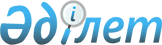 О признании утратившим силу постановления Правительства Республики Казахстан от 31 декабря 2013 года № 1567 "Об утверждении стандартов государственных услуг Национального Банка Республики Казахстан"Постановление Правительства Республики Казахстан от 10 сентября 2015 года № 761      Правительство Республики Казахстан ПОСТАНОВЛЯЕТ:



      1. Признать утратившим силу постановление Правительства Республики Казахстан от 31 декабря 2013 года № 1567 «Об утверждении стандартов государственных услуг Национального Банка Республики Казахстан» (САПП Республики Казахстан, 2013 г., № 85, ст. 1076).



      2. Настоящее постановление вводится в действие по истечении десяти календарных дней после дня его первого официального опубликования.      Премьер-Министр

      Республики Казахстан                      К. Масимов
					© 2012. РГП на ПХВ «Институт законодательства и правовой информации Республики Казахстан» Министерства юстиции Республики Казахстан
				